     «Согласовано.»                            					«Утверждаю.»     Зам. директора по УВР                  					Директор МБОУ «СОШ №6»     _________ В.Л. Лопатина           					 _________ А.С. Ивахненко	«     » сентября 20    г.		 					«   » сентября 20     г.                   ПРОГРАММА элективного курса по информатике  «Компьютер – твой помощник при создании и оформлении творческих работ»для учащихся 10 класса МБОУ «СОШ №6».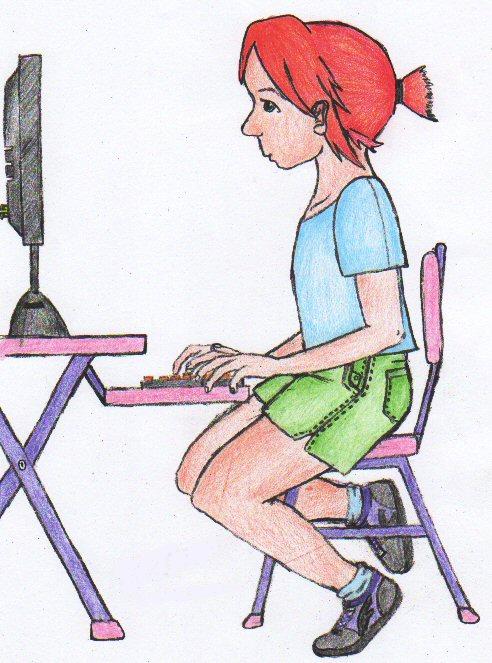 		Со ставила: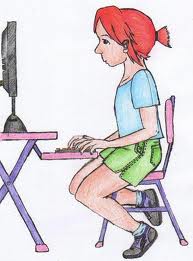 		зам. директора по УВР, 		учитель ИК-технологии		МБОУ «СОШ №6» 		Шевоцукова М.Н.г. Майкоп.Пояснительная записка.На протяжении всей истории развития цивилизации человек постоянно изобретал приспособления, помогающие ему в работе и в быту. Самым замечательным изобретением XX века стал, бесспорно,  компьютер. Его можно увидеть в школе, в магазине, в аэропорту, в телевизионной студии и т. д. Сейчас уже никого не удивляет, что на рабочих местах людей различных профессий установлены компьютеры. Пользователем компьютера может быть и писатель, и художник, и врач, и инженер, и музыкант. Это универсальный инструмент, который способен помочь каждому. Но любой инструмент становится незаменимым помощником только в том случае, если уметь с ним работать. 	Подготовка учебной работы, будь то сообщение, доклад или реферат, задача не простая: во-первых, необходимо оформить работу в соответствие с определенными требованиями. Для более оригинальной работы понадобится сначала найти исходную информацию в Интернете, обработать ее, подготовить иллюстрации и т.д.Данный курс позволит обучающимся старших классов пройти указанные этапы и успешно подготовиться к защите своей работы.Курс ориентирован на учащихся 10-х классов средних школ, имеющих предшествующую компьютерную подготовку и имеющих представление о компьютерах и прикладных программах, используемых для обработки текстовой, табличной и графической информации.Цели курса: научить обучающихся подготавливать и оформлять на компьютере учебную и творческую работу;развить умение самостоятельно приобретать и применять знания в области информационных и Интернет-технологий;повысить интерес к изучению  информатики.В результате изучения курса учащиеся должны уметь:подготовить рабочее место для создания и защиты своей творческой работы (компьютер, мультимедийное оборудование);искать справочную и другую информацию в сети Internet;обработать полученную информацию в текстовом документе Microsoft Word;подготовить титульный лист и содержание работы;вставлять в работу формулы и таблицы Microsoft Excel;создавать компьютерные презентации PowerPoint;защищать свою работу с демонстрацией слайдов, подготовленных в Microsoft PowerPoint.Касаясь методики обучения, следует отметить, что форма занятий направлена на активизацию познавательной деятельности учащихся. Особенностью изучения курса является усиление практической составляющей. Ведущее место отводится работе на компьютере, исследованиям и практическим работам. Структура урока такова, что часть занятия отведена для усвоения теоретического материала, а 25-30 минут – для отработки умений и навыков работы на компьютере.В данном курсе осуществляется связь с такими школьными предметами, как математика, черчение, рисование, биология, т.е. с любым изучаемым в школе предметом в рамках интегрированного урока. По окончании 2 части курса обучающиеся должны защитить подготовленный ими доклад/реферат как в печатном виде, так и с помощью презентации.Курс делится на 2 части. Первая часть «Компьютер – твой помощник» изучается в первом полугодии (17 часов), вторая часть «Создание и оформление творческих работ» – во втором (17 часов занятий). Таким образом, содержание курса «Компьютер – твой помощник при создании и оформлении творческих работ» должно способствовать интеллектуальному развитию школьников, их самоопределению и самосовершенствованию, помочь учащимся развить фантазию и реализовать свои творческие возможности.Содержание элективного курса.Тема №1. Введение в курс «Компьютер – твой помощник при создании и оформлении творческих работ». Техника безопасности, гигиена.Вводное занятие. Знакомство с санитарно-эпидемиологическими правилами и нормативами СанПиН 2.2.2/2.4.1340-03 "Гигиенические требования к персональным электронно-вычислительным машинам и организации работы".Тема №2. Подготовка компьютера к работе.	Знакомство с Microsoft Office, имеющемся на рабочем месте. Понятие компьютерного вируса. Типы компьютерных вирусов (файловые, загрузочные, сетевые, макровирусы). Антивирусные программы и обновление антивирусной базы данных.Тема №3. Поиск справочной информации в Интернете.Понятие справочной информации. Знакомство с сайтами, предоставляющими готовые работы (AllBest.ru, 5ballov.ru, ABC Referats, Рол-реферат, Банк рефератов и др.). Понятие каталога Интернет-ресурса. Поиск информации с помощью каталогов Интернет-ресурсов и поисковых систем (Яндекс, Апорт, Каталог@mail.ru, Google, Yahoo! и др.).Тема №4. Сохранение найденной информации на компьютере. Знакомство с файлами различных расширений (.doc, .xls, .pdf, .zip, .rar). Сохранение файлов разных форматов. Сохранение web-страниц.Тема №5. Работа с текстом в Microsoft Word.	Характеристика документа Microsoft Word. Требования к оформлению титульного листа. Настройка параметров отображения страницы. Настройка размера полей. Форматирование абзаца. Четыре способа выравнивания абзацев. Отступы и интервалы. Способы выделения фрагмента текста. Изменение шрифта, его размера и начертания. Настройка выравнивания текста на странице. Понятие графического редактора. Инструменты рисования объектов, редактирования рисунка, выделяющие инструменты, текстовые и масштабирующие. Вставка иллюстраций. Окно «Добавить рисунок». Сохранение документа.Тема №6. Создание и форматирование таблиц. 	Работа с окном «Вставка таблицы». Создание таблицы. Автоматическое форматирование таблицы и форматирование вручную. Редактирование таблицы: выделение ячеек, диапазона ячеек, строк и столбцов; добавление и удаление строк и столбцов; объединение и разбивка ячеек.Тема №7. Подготовка основного текста работы.Создание структуры документа. Понятие стиля. Знакомство с основными правилами ввода текста, «горячими клавишами». Виды тире. Автозамена. Мягкие и неразрывные переносы. Неразрывные дефисы и пробелы. Тема №8. Вставка в работу фрагментов документов Microsoft Word и HTML-страниц.Понятие буфера обмена. Параметры буфера обмена. Редактирование вставленного фрагмента. Пункт «Специальная вставка».Тема №9. Редактирование текста.Окно документа Microsoft Word. Панели Стандартная и Форматирования. Вставка нового текста. Замещение текста. Удаление, копирование и вставка фрагментов текста. Смена регистра букв. Команды «Вырезать», «Копировать», «Вставить». Использование «горячих клавиш».Тема №10. Список литературы и сноски. Понятие ссылки и сноски. Создание сноски. Работа с окнами «Сноска», «Перекрестная ссылка». Типы списков. Создание списка литературы. Создание нумерованного и маркированного списков.Тема №11. Вставка формул. Работа с окном «Настройка». Редактор формул.Тема №12. Вставка в документ таблиц, созданных в Microsoft Ехсеl.Понятие электронной таблицы. Общий вид окна документа (книги) Microsoft Excel. Работа с окном «Специальная вставка». Использование «горячих клавиш».Тема №13. Проверка правописания. Тезаурус. 	Проверка орфографии и синтаксиса. Понятие тезауруса. Работа с окнами «Правописание: русский», «Тезаурус: Русский». Тема №14. Нумерация страниц.	Особенности нумерации страниц документа. Работа с окном «Номера страниц».Тема №15. Вставка оглавления.	Работа с окном «Оглавление и указатели». Стили оглавления.Тема №16. Вставка разрыва страницы.	Работа с окном «Разрыв...». Обновление оглавления. Тема №17. Печать документа. 	Подготовка принтера к работе. Работа с пунктами «Предварительный просмотр» и «Печать». Односторонняя и двусторонняя печать документа. Тема №18. Защита работы с демонстрацией слайдов, подготовленных в PowerPoint.	Понятие компьютерной презентации. Создание презентации с помощью PowerPoint. Окно программы. Слайд – электронная страница презентации. Способы создания презентации. Работа с окном «Дизайн слайда».Тема №19. Форматирование текста. 	Форматирование текста слайдов (изменение шрифта, размера, начертания, способа выравнивания и т.д.). Изменение шрифта на контрастный. Работа с палитрой инструментов «Цвет текста».Тема №20. Создание слайда с маркированным списком, нумерованным, многоуровневым списком.	Вставка новых слайдов. Работа с разделами «Разметка слайда», «Макеты текста», «Шаблоны оформления».Тема №21. Вставка в слайд таблицы Microsoft Ехсеl.	Вставка таблицы с использованием связи с исходной таблицей (пункт «Специальная вставка»). Настройка формата текста таблицы, цвета границы, размера таблицы.Тема №22. Вставка в слайд диаграммы. 	Типы диаграмм и графиков. Создание диаграмм с помощью Мастера диаграмм. Вставка диаграммы, подготовленной в Excel.Тема №23. Создание презентации со слайдами книжной и альбомной ориентации.	Особенности слайдов книжной и альбомной ориентации. Работа с окнами «Параметры страницы», «Добавление гиперссылки».Тема №24. Вставка рисунков в презентацию из коллекций Microsoft Office, Office Online. Знакомство с коллекцией картинок Microsoft Office. Поиск рисунков в коллекции Office Online. Вставка рисунков в презентацию. Изменение параметров рисунка. Тема №25. Использование анимации в презентации.Анимации в процессе перемены слайдов. Анимация объектов слайда. Вход, выход и пути перемещения объектов презентации.Тема №26. Сортировка слайдов и доработка презентации.	Смена слайдов. Выбор режима отображения: «Обычный», «Сортировщик слайдов», «Показ слайдов». Изменение порядка отдельных слайдов и группы слайдов. Тема №27. Сохранение презентации. 	Сохранение презентации как «Демонстрация PowerPoint».Тема №28. Знакомство с мультимедийной системой.	Подключение проектора к компьютеру. Настройка проектора для демонстрации презентации.Тема №29. Демонстрация презентации. 	Настройка проектора для демонстрации презентации. Работа с окном «Настройка презентации». Демонстрация презентации (автоматически, по щелчку).Календарно-тематический план элективного курса.Список литературы.Копыл В.И. Реферат. курсовая и дипломная работы. – Мн.: Харвест, 2007.Угринович Н.Д. Информатика и информационные технологии. Учебник для 10-11 классов. – М.: БИНОМ. Лаборатория знаний, 2004.Информатика и информационно-коммуникационные технологии. Элективные курсы в предпрофильной подготовке. Сост: В.Г. Хлебостроев, Л.А. Обухова. – М.: «5 за знания», 2005.Виталий Леонтьев. Новейшая энциклопедия персонального компьютера. Студенту, ученику, учителю. – М., 2005.Алферов А.П. Информатика для начинающих пользователей. Учебное пособие. – Ростов-на-Дону: «Феникс», 1996.Журнал «Завуч». Экспериментальная и инновационная деятельность. 2003.Угринович Н.Д. и др. Практикум по информатике и информационным технологиям: учебное пособие для общеобразовательных учреждений. – М.: БИНОМ, 2004. Методическое пособие по информатике для студентов заочного отделения «Офис от Microsoft».Интернет-сайт. http:/iit.metodist.ruЛитература для учащихся.Угринович Н.Д. Информатика и информационные технологии. Учебники для 7, 8, 9 классов. – М.: БИНОМ.Виталий Леонтьев. Детская компьютерная энциклопедия. – М., 2005.А.А. Журин. Самоучитель работы на компьютере. Обучение с нуля. – М., 2005.А.А. Журин. Самоучитель работы на компьютере. MS Windows XP Home Edition. Office XP. – М.: «ЮНВЕС», 2005.В.Ю. Холкин. Десятипальцевый метод набора вслепую на компьютере. Учебное пособие. – М.: Астрель, 2006.Кузьменко Ю.В., Зверев С.А. IBM PC Все для начинающего пользователя. – М.: «Реам-Билдинг», 1992.№ п/пНазвание темы.Кол-во часов/ датаФорма проведения.Образовательный продукт.I часть курса «Компьютер – твой помощник».I часть курса «Компьютер – твой помощник».I часть курса «Компьютер – твой помощник».I часть курса «Компьютер – твой помощник».I часть курса «Компьютер – твой помощник».Введение в курс. Техника безопасности, гигиена.1Беседа.Умение вести себя при работа за ПК, соблюдать требования безопасности, гигиены, не забывать о гимнастике для глаз.Подготовка рабочего места, компьютера к работе.1Исследова-ние, практикум.Знакомство с рабочим местом. Обновление антивирусного программного обеспечения. Создание отдельной папки. Умение работать со средствами Office. Поиск справочной информации в Интернете.1Лекция, практикум.Понятие справочной информации. Знание основных поисковых систем. Поиск готовых работ.Сохранение найденной информации на компьютере.1Практикум.Умение сохранить web-страницы, файлы.Работа с текстом в Microsoft Word. Знакомство.Создание титульного листа. Работа в графическом редакторе, вставка иллюстраций. 3Лекция, практикум.Характеристика документа Microsoft Word. Создание титульного листа. Умение задавать определенные параметры документу. Понятие графического редактора, вставка иллюстраций. Сохранение документа.Создание и форматирование таблиц.1Практикум, исследова-ние.Создание таблицы. Знакомство с основными приемами работы с ней.Подготовка основного текста работы: Создание структуры документа. Стили форматирования абзаца. Основные правила ввода текста. Ввод текста.2Исследова-ние, практикум.Создание структуры документа. Знакомство со стилями форматирования абзаца. Ввод текста. Знание основных правил набора текста.Вставка в работу фрагментов других документов Microsoft Word и HTM-страниц.1Практикум.Умение работать с окном «Специальная вставка».Редактирование текста.1Лекция, практикум.Знакомство с основными приемами редактирования текста. Умение использовать «горячие клавиши».Создание списка литературы и сносок. 1Практикум.Умение создать сноску, перекрестную ссылку и список литературы.Вставка в текст формул.1Практикум.Умение работать с редактором формул.Вставка в документ таблиц, созданных в Microsoft Excel.1Лекция, практикум.Характеристика документа Excel. Создание таблиц.Проверка правописания. Тезаурус. 1Исследова-ние,практикум.Умение проверить правописание. Понятие тезауруса.Нумерация страниц.1 Практикум.Знание особенностей нумерации страниц документа. Умение установить номера с разным положением, выравниванием и форматом.II часть курса «Создание и оформление творческих работ».II часть курса «Создание и оформление творческих работ».II часть курса «Создание и оформление творческих работ».II часть курса «Создание и оформление творческих работ».II часть курса «Создание и оформление творческих работ».Введение в курс. Техника безопасности при работе на ПК.1Беседа.Умение вести себя при работа за ПК, соблюдать требования безопасности, гигиены, не забывать о гимнастике для глаз.Вставка оглавления.1Исследова-ние,практикум.Знакомство с алгоритмом вставки оглавления.Вставка разрыва страницы.1Практикум.Умение расставить разрывы страниц и обновить оглавление.Знакомство с программой PowerPoint. Печать документа.1Практикум.Умение подготовить принтер к работе. Односторонняя и двусторонняя печать. Знакомство с интерфейсом Microsoft PowerPoint.Создание и демонстрация презентации PowerPoint. Вставка в презентацию картинок, рисунков, видеофайлов.2Практиче-ская работа №1.Создание презентации. Вставка в слайд различных объектов.Вставка в слайд таблицыMicrosoft Ехсеl и диаграммы.1Исследова-ние,практикум.Вставка в слайд и форматирование таблицы Excel.Работа с Мастером диаграмм.1Консульта-ция,практикум.Умение работать с Мастером диаграмм.Форматирование текста. 1Исследова-ние,практикум.Умение форматировать текст слайдов.Создание слайда с маркированным, нумерованным, многоуровневым списком.1Исследов-ание,практикум.Умение применять различные шаблоны оформления слайдов. Оформление текста с помощью списков.Создание презентации со слайдами книжной и альбомной ориентации.1Исследова-ние,практикум.Умение связать слайды гиперссылками.Вставка рисунков в презентацию из коллекций Microsoft Office, Office Online.1Исследова-ние,практикум.Умение пользоваться коллекцией картинок Microsoft Office и Office Online.Использование анимации в презентации.1Консульта-ция,практикум.Установление анимации для каждого слайда.Сортировка слайдов и доработка презентации.1Практикум.Умение работать в 3-х режимах отображения слайдов.Сохранение презентации.1Исследова-ние,практикум.Умение сохранить презентацию двумя способами.Знакомство с мультимедийной системой.1Исследова-ние, практикум.Умение настроить и использовать для демонстрации презентации мультимедийную систему.Демонстрация презентации. 1Практиче-ская  работа №2Защита работы. Демонстрация презентации.